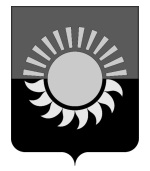 РОССИЙСКАЯ ФЕДЕРАЦИЯКемеровская область - Кузбассмуниципальное образование – Осинниковский городской округАдминистрация Осинниковского городского округаПОСТАНОВЛЕНИЕ_________________                                                                                                     №_______________	О признании утратившими силу отдельных нормативно - правовых актов администрации Осинниковского городского округа В соответствии с Федеральным законом от 06.10.2003 № 131-ФЗ «Об общих принципах организации местного самоуправления в Российской Федерации», Уставом Осинниковского городского округа Кемеровской области - Кузбасса:1. Признать утратившими силу следующие нормативно – правовые акты администрации Осинниковского городского округа: 1.1. Постановление администрации Осинниковского городского округа от 04.02.2016 № 99-нп "Об утверждении административного регламента о порядке и условиях размещения объектов, размещение которых может осуществляться на землях или земельных участках, находящихся в государственной или муниципальной собственности, без предоставления земельных участков и установления сервитутов".1.2. Постановление администрации Осинниковского городского округа от 07.09.2016 № 736-нп "Об утверждении административного регламента по предоставлению муниципальной услуги "Заключение договоров на размещение нестационарных торговых объектов на землях или земельных участках, государственная собственность на которые не разграничена на территории Осинниковского городского округа, без предоставления земельных участков и установления сервитута".1.3. Постановление администрации Осинниковского городского округа от 29.12.2016 № 1083-нп "Об утверждении административного регламента по предоставлению муниципальной услуги по предоставлению информации о муниципальном имуществе".1.4. Постановление администрации Осинниковского городского округа от 31.01.2017 № 63-нп "Об утверждении административного регламента о порядке предоставления муниципальной услуги по предоставлению в аренду, концессию, безвозмездное пользование и в доверительное управление муниципального имущества".1.5. Постановление администрации Осинниковского городского округа от 04.04.2017 № 202-нп "Об утверждении административного регламента по предоставлению муниципальной услуги "Предоставление земельных участков, находящихся в собственности муниципального образования - Осинниковский городской округ, юридическим лицам и индивидуальным предпринимателям".1.6. Постановление администрации Осинниковского городского округа от 04.04.2017 № 203-нп "Об утверждении административного регламента по предоставлению муниципальной услуги "Предоставление земельных участков, находящихся в собственности муниципального образования - Осинниковский городской округ, физическим лицам".  	2. Опубликовать настоящее постановление в городской общественно-политической газете «Время и жизнь» и на официальном сайте администрации Осинниковского городского округа osinniki.org.3. Постановление вступает в силу с момента его опубликования.4. Контроль за исполнением настоящего постановления возложить на Руководителя Муниципального казенного учреждения  «Комитет по управлению муниципальным имуществом» Осинниковского городского округа - Мальцеву Л.И.  Глава Осинниковскогогородского округа							                                        И.В. РомановС постановлением ознакомленаС возложением обязанностей согласна           	                          Л.И. МальцеваК.А.Осипова4-39-37